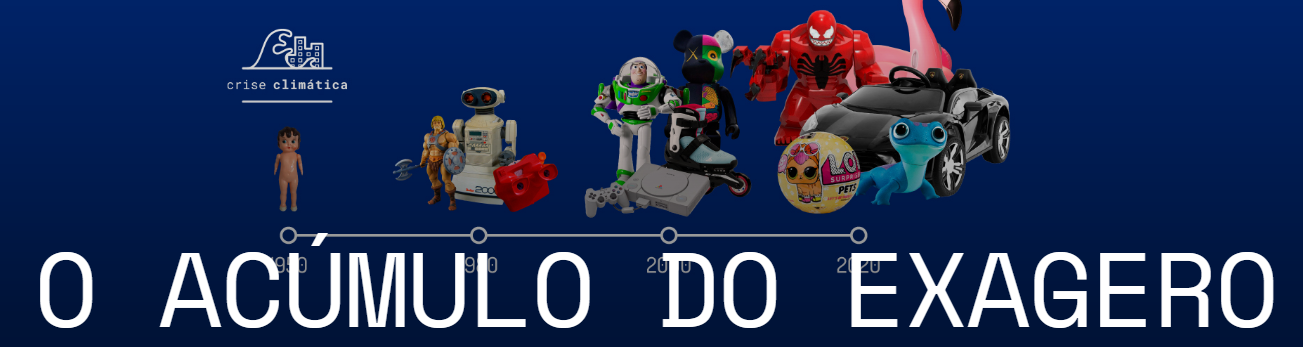 Todos os brinquedos de plástico já fabricados na história ainda estão entre nós. E o seu impacto também.Questão 1	Um aluno desenhou 3 fileiras de figurinhas. Cada fileira tinha o mesmo número de figurinhas. Uma das fileiras está aqui apresentada. 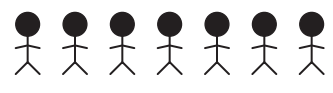 	Quantas figurinhas tem em 3 fileiras? 14217Não tem resposta. PENSAMENTO MATEMÁTICO